Муниципальное казённое общеобразовательное учреждение«Медведицкая  средняя   школа»Жирновского муниципального района Волгоградской областиПРИКАЗОб организации и проведении итогового сочинения (изложения) в 2020/21 году в 11 классе МКОУ «Медведицкая СШ»В соответствии с совместным приказом Министерства просвещения Российской Федерации и Федеральной службы по надзору в сфере образования м науки от 05 марта 2021 года №88/245 «О внесении изменений в пункт 1 приказа Министерства просвещения Российской Федерации и Федеральной службы по надзору в сфере образования и науки от 24 ноября2020 г. № 665/1156 «Об особенностях проведения государственной итоговой аттестации по образовательным программам среднего общего образования в 2020/2021 учебном году в части проведения итогового сочинения (изложения)», приказа комитета образования, науки и молодёжной политики Волгоградской области от 30.03.2021 № 226 «О внесении изменения в приказ комитета образования, науки и молодёжной политики Волгоградской области от 29.10.2020 № 758 «Об организации и проведении итогового сочинения (изложения) в Волгоградской области в 2020-2021 учебном год)», приказа отдела по образованию администрации Жирновского муниципального района Волгоградской области от 30.03.2021 № 133 «О внесении изменения в приказ отдела по образованию администрации Жирновского муниципального района Волгоградской области от 05 ноября 2020 г. № 227 «Об организации и проведении итогового сочинения (изложения) в Жирновском муниципальном районе» в 2020/2021 учебном году»ПРИКАЗЫВАЮ:1. Организовать проведение итогового сочинения (изложения) в 11 классе МКОУ «Медведицкая СШ» 15 апреля 2021 года. Время начала итогового сочинения - 10.00 по местному времени.05 мая 2021 года и 19 мая 2021 г. для следующих категорий участников:              обучающихся 11(12) классов, получивших по итоговому сочинению (изложению) неудовлетворительный результат (''незачет''); обучающихся 11 (12) классов,  удаленных с итогового сочинения (изложения); участников итогового сочинения (изложения), не явившихся на итоговое сочинение (изложение) по уважительным причинам (болезнь или иные обстоятельства), подтвержденным документально;участников итогового сочинения, (изложения), не завершивших написание итогового сочинения (изложения) по уважительным причинам (болезнь или иные обстоятельства), подтвержденным документально).2. Определить место проведения итогового сочинения - учебный кабинет №11.3. Назначить Железнякову А.А.:             ответственным лицом за подготовку и проведение итогового сочинения как условия допуска к государственной итоговой аттестации по образовательным программам среднего общего образования в соответствии с установленными сроками и порядком;ответственным лицом за соблюдение условий конфиденциальности и информационной безопасности на всех папах проведения итогового сочинения;ответственным лицом за формирование базы данных участников итоговогосочинения.4. Создать комиссию, участвующую в организации и проведении итогового сочинения в учебном кабинете № 11 в составе:заместителя директора по УВР Железнякову А.А. учителя начальных классов  Железнякову И.Е.учителя начальных классов Фёдорову  Е.А.5. Классным руководителям 11 класса Майеру Л.Л., Проскуриной М.Е. и ответственному лицу за проведение итогового сочинения (изложения) Железняковой А.А. проинформировать (под роспись) обучающихся и их родителей (законных представителей) о сроках проведения итогового сочинения (изложения), о времени и месте ознакомления с результатами итогового сочинения (изложения).6. Членам комиссии не позднее чем за 15 минут до начата итогового сочинения принять  у директора школы темы сочинения и бланки итогового сочинения.7. До начала итогового сочинения членам комиссии МКОУ «Медведицкая СШ» по проведению итогового сочинения провести инструктаж с обучающимися, в том числе проинформировать о правилах оформления итогового сочинения, продолжительности проведения итогового сочинения, а также о времени и месте ознакомления с результатами итогового сочинения. Члены комиссии по проведению итогового сочинения так же должны проинформировать обучающихся о том, что записи на черновиках не обрабатываются и не проверяются.8. Членам комиссии по проведению итогового сочинения выдать участникам итогового сочинения бланки регистрации, бланки записи, дополнительные бланки записи (при необходимости) для выполнения итогового сочинения, черновики, орфографические словари.9. Членам комиссии по проведению итогового проследить, за тем, чтобы во время проведения итогового сочинения на рабочем столе участников итогового сочинения, помимо peгистрационного бланка и бланков записи, могли находиться только:ручка (гелиевая, капиллярная пли перьевая с чернилами черного цвета);документ, удостоверяющий личность;при необходимости, лекарства и питание;орфографический словарь, выданный членами комиссии по проведению итогового сочинения.10. Членам комиссии, по истечении установленного времени, объявить об окончании выполнения заданий. В организованном порядке членам комиссии собрать бланки итогового сочинения у участников. Все бланки участников итогового сочинения и сопроводительные документы передать директору школы.11. Назначить организатором вне аудитории, участвующему в организации итогового сочинения (изложения) преподавателя - организатора ОБЖ Давыденко В.П..12. Назначить техническим специалистом, оказывающим информационно- технологическую помощь, в том числе по организации печати бланков и копировании бланков итогового сочинения учителя Курбатову Е.Ю.13. Курбатовой Е.Ю.:перед началом проведения итогового сочинения в 9.45 получить темы итогового сочинения на открытых информационных ресурсах (http://www.ege.edu.ru/, http://fipi/ru ) или по специализированным каналам связи через органы местного самоуправления, осуществляющие управление в сфере образования.После получения тем (текстов) итогового сочинения передать их директору МКОУ «Медведицкая СШ». Руководитель образовательной организации обеспечивает передачу тем итогового сочинения в аудиторию его проведения.14. Контроль за исполнением приказа оставляю за собой.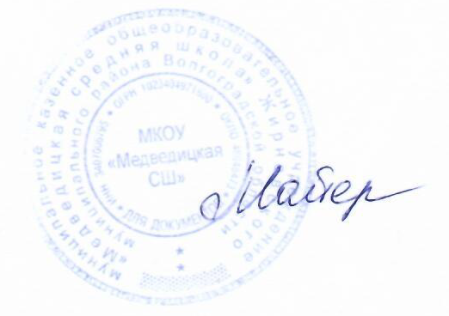 Директор школы:      6131.03.2021